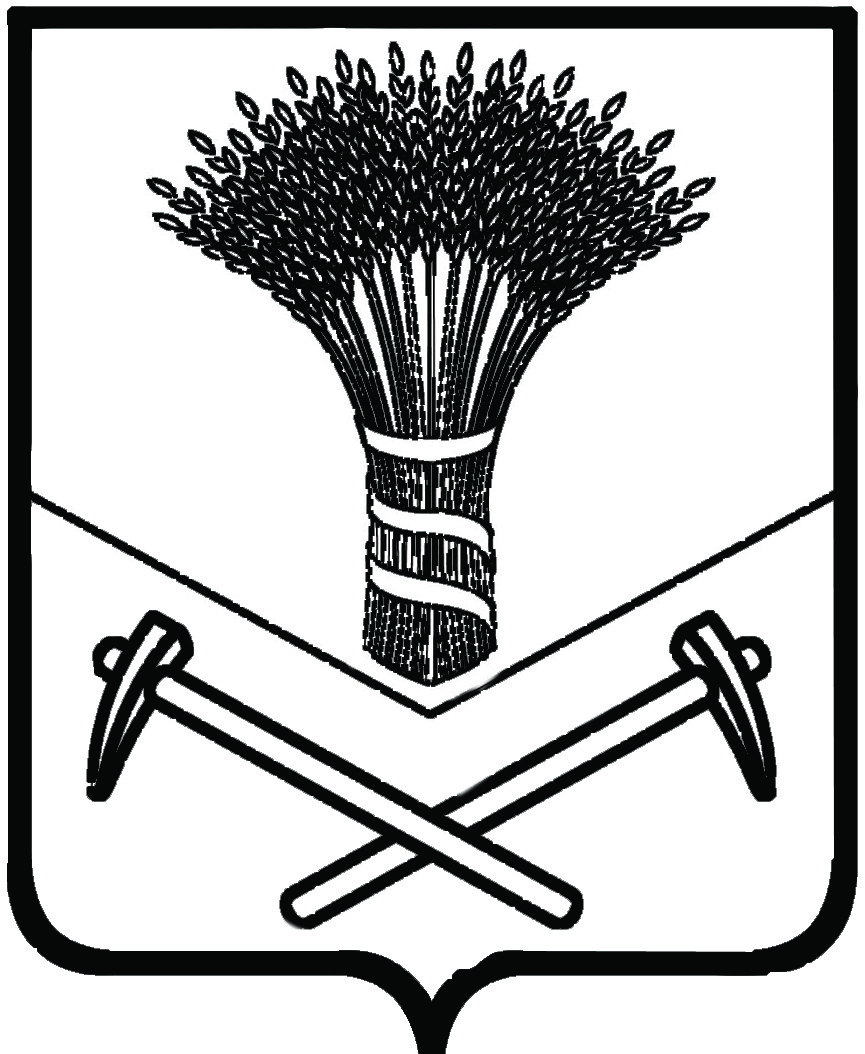 АДМИНИСТРАЦИЯ  ХОРОЛЬСКОГО  МУНИЦИПАЛЬНОГО  РАЙОНАУПРАВЛЕНИЕ НАРОДНОГО ОБРАЗОВАНИЯ ПРИКАЗноября  2019 г.                            с.Хороль	     № О результатах проведения контрольных срезов  с использованием заданий Всероссийской проверочной работы в МКОУ школа с.Поповка              В соответствии с письмом департамента образования и науки Приморского края от 3 сентября 2019 г. № 23/8945 «Списки общеобразовательных организаций, по которым выявлены признаки необъективности результатов Всероссийской проверочной работы» в МКОУ школа с.Поповка в 4, 6 классах, 22 октября 2019 г. были проведены контрольные срезы с  использованием заданий Всероссийской проверочной работы по математике. Контрольные срезы проводились с соблюдением типовых регламентов проведения ВПР, проверка работ была выполнена учителем, который в данных классах не работает. 28 октября 2019 г. была проведена перепроверка работ комиссией, состоящей из учителей других школ. В 4 классе писали ВПР по математике 4 учащихся. Результаты отражены в Приложении 1 и Приложении 2, где Приложение 1 – результат проверки учителем МКОУ школа с. Поповка, Приложение 2 – результат проверки комиссией. Комиссия сделала вывод, что Гармай М.А., учитель МКОУ школа с.Поповка, проверявшая  математику 4 классы – не умеет работать с критериями оценивания ВПР, так как ответ с ошибкой был засчитан как правильный. Учащиеся 4 класса не имеют базовых знаний по темам: таблица умножения, порядок выполнения действий, представление о простейших геометрических фигурах. Практическая часть на уроках математики на уровне начальной школы не отрабатывается.          В 6 классе писали ВПР по математике 6 учащихся, такое же количество участников ВПР было в апреле 2019 г. (5 класс), и в апреле 2018 г. (4 класс). Работу проверяла Полищук О.А.. При перепроверке комиссия выяснила, что учителем были пропущены 2 ошибки, которые допустили учащиеся: работа № 6004, задание 9 – нарушен порядок действий в примере;работа № 6003, задание 11 – учитель не заметил ошибку, и оценил задание в 1 балл. Вывод - учитель некорректно проверил работы.           При анализе выполненных заданий комиссия отметила, что учащиеся не имеют базовых знаний по следующим темам:-наибольший общий делитель;-сокращение дробей;-нахождение части от числа;-умение решать задачи на деление с остатком;-порядок действий.          Анализируя результаты аналогичной работы, выполненной в апреле 2019 года этим же составом учащихся, можно заметить, что задание №1 на наибольший общий делитель (наименьшее общее кратное) сделано всеми учащимися (Приложение 3, Приложение 4, Приложение 5), то есть выполнено на 100%.  В октябре 2019 г. эти же учащиеся с заданием не справились.           Рассматривая статистику по отметкам за 2018, 2019 годы ВПР по математике 6 класса можно сделать вывод, что работы за предыдущие годы оценивались необъективно, в частности - отметки завышены.         В апреле 2019 г. проверка работ проводилась заместителем директора МКОУ школа с.Поповка Шевченко Л.С. лично, несмотря на рекомендации пригласить для проверки педагогов из других учреждений.          С целью выяснения обстоятельств, послуживших причиной необъективности оценивания работ учащихся, отсутствием знаний у учащихся по предмету математикаПРИКАЗЫВАЮ:           1.Администрации общеобразовательного учреждения предоставить в срок до 7 ноября 2019 г.:          1.1.годовые оценки за  2018-2019 учебный год, оценки за письменные работы и итоговую оценку за 1 четверть учащихся 4, 5, 6 классов по предмету математика пофамильно;          1.2.анализ контрольных срезов и самостоятельных работ за 1 четверть учащихся 4,5,6 классов по предмету математика;          1.3.график консультаций и индивидуальной работы с учащимися;          1.4.план работы, рабочие программы учителей математики 4, 5-9 классов по ликвидации пробелов знаний учащихся;          1.5.анализ учебной работы школы за 2018-2020 учебный год;          1.6.план внутришкольного контроля на 2019-2020 ученый год.          2.Контроль за исполнением настоящего приказа возложить на главного специалиста отдела образования и охраны прав детей управления народного образования администрации Хорольского муниципального района Всеволодову И.Ю.Начальник управлениянародного образования                                                                   А.А. АбросимоваРаспределение групп баллов в %Распределение групп баллов в %Распределение групп баллов в %Распределение групп баллов в %сроки проведения2345Апрель 2018 г. (4 класс)066,716,716,7Апрель 2019 г. (5 класс)033,316,750Октябрь 2019 г. (6 класс)83-17-